OBIETTIVI MINIMI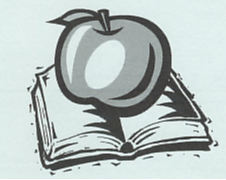 Liceo Classico Musicale Scientifico“Isaac NEWTON”via Paleologi 22 - ChivassoMod. D11Rev. 023.05.2017DocumentoOBIETTIVI MINIMIDipartimentoMatematica e Fisica DisciplinaMATEMATICA Anno scolastico2018 - 2019ClasseSeconda Liceo scientifico e scienze applicateNucleo tematico e ContenutiFinalità e Obiettivi di apprendimentoDisequazioni di primo gradoDisequazioni di primo gradoPrincipi di equivalenza per le disequazioniDisequazioni determinate, indeterminate, impossibili.Risolvere disequazioni di primo gradoConoscere e applicare correttamente i principi di equivalenza delle equazioni e delle disequazioniRisolvere disequazioni di 1°grado numeriche intere e rappresentarne le soluzioni sulla retta orientataRisolvere disequazioni lineari fratteRisolvere sistemi di disequazioni lineari Modellizzare semplici problemi con equazioni o disequazioni di 1° grado e risolverliSistemi di equazioni lineariSistemi di equazioni lineari in due equazioni e due incogniteSoluzione di un sistema di equazioniSistema determinato, indeterminato, impossibile.Risolvere un sistema lineare Risolvere algebricamente un sistema lineareSaper rappresentare un sistema nel piano cartesiano e determinarne graficamente la soluzioneRiconoscere sistemi determinati, impossibili, indeterminati.Risolvere semplici problemi di primo grado mediante sistemiCalcolo numericoI numeri irrazionali e l’insieme R dei numeri realiRadici quadrate e radici cubicheRadici ennesimeLe potenze con esponente razionaleLe operazioni con i radicaliEspressioni con i radicaliEquazioni, disequazioni e sistemi con i radicali.  Operare con i radicaliDefinire l’operazione di estrazione di radiceSemplificare un radicale e trasportare un fattore fuori o dentro il segno di radiceCalcolare il prodotto ed il quoziente di due radicali, anche con diverso indice, eseguire somme e differenze di radicali, potenze e radici di radicaliCalcolare semplici espressioni contenenti radicaliRazionalizzare il denominatore di una frazione Scrivere un radicale come potenza con esponente razionaleRisolvere semplici equazioni, disequazioni e sistemi a coefficienti reali.Equazioni di secondo gradoForma normale di una equazione di secondo grado completa.Equazioni incomplete: pure, spurie, monomie. Formula risolutiva di una equazione di secondo grado e formula ridottaRelazione fra radici e coefficienti di una equazione di secondo grado.Risolvere equazioni di secondo gradoRiconoscere i coefficienti di una equazione di secondo gradoRisolvere equazioni di secondo grado complete e incompleteRisolvere equazioni di secondo grado intere e fratteRisolvere equazioni parametricheScomporre in fattori il trinomio di secondo gradoRisolvere semplici problemi modellizzabili con equazioni di secondo gradoDisequazioni di secondo gradoParabolaDisequazioni di secondo grado intere Disequazioni di secondo grado fratteSistemi di disequazioni di secondo gradoRisolvere disequazioni di secondo gradoRiconoscere e rappresentare nel piano cartesiano l’equazione di una parabola ad asse verticale, individuandone la concavità, l’asse di simmetria, il vertice e le intersezioni con l’asse delle ascisse.Risolvere algebricamente e graficamente disequazioni intere di secondo gradoRisolvere disequazioni fratte di secondo gradoRisolvere sistemi di disequazioni di secondo grado.Parallelogrammi e trapeziParallelogrammi e trapeziTeorema di TaleteConoscere le proprietà dei parallelogrammi e trapeziDefinire un parallelogramma, conoscere e dimostrare le sue proprietàRiconoscere un parallelogramma tramite i criteri (condizioni sufficienti)Definire rettangoli, rombi e quadrati, conoscerne e dimostrarne le proprietàRiconoscere un rettangolo, un rombo, un quadrato tramite i criteri (condizioni sufficienti)Definire un trapezio, conoscere e dimostrare le proprietà del trapezio isosceleapplicare in semplici situazioni il teorema del fascio di rette paralleleCirconferenze e poligoniLuoghi geometriciCirconferenza e cerchioTeoremi sulle cordePosizione reciproca di retta e circonferenzaPosizione reciproca di due circonferenzeAngoli al centro e alla circonferenzaPunti notevoli di un triangoloPoligoni inscritti e circoscrittiConoscere le proprietà della circonferenza e dei poligoni iscritti e circoscrittiDefinire un luogo geometricoDefinire circonferenza e cerchio come luoghi geometriciIndividuare corde e archi, conoscere e dimostrare le loro proprietàConoscere le proprietà delle rette tangenti ad una circonferenza (per un punto appartenente ad essa o esterno)Conoscere le reciproche posizioni tra retta e circonferenza e tra circonferenzeSaper riconoscere angoli alla circonferenza ed individuare gli archi su cui insistonosaper utilizzare in semplici situazioni la relazione fra angoli alla circonferenza e angoli al centro corrispondentiSaper determinare i punti notevoli di un triangoloConoscere teoremi sui triangoli inscritti e circoscritti ad una circonferenzaConoscere teoremi sui quadrilateri inscritti e circoscritti ad una circonferenza
Equivalenza nel piano ed equiscomponibilitàTeoremi di Euclide e di PitagoraMisura di grandezze Grandezze incommensurabiliPerimetro e area dei poligoniConoscere e saper applicare i teoremi di Pitagora e di EuclideApplicare i teoremi sull’equivalenza fra parallelogramma, triangolo e trapezioDimostrare il teorema di Pitagora e saperlo applicare in semplici problemiDimostrare il primo e il secondo teorema di Euclide e saperli applicare in semplici problemiRisolvere semplici problemi di tipo geometrico con l’ausilio dell’algebraSimilitudineTriangoli similiCriteri di similitudineTeoremi delle corde, delle secanti e della tangenteOperare con triangoli similiRiconoscere una similitudine ed individuarne le caratteristicheConoscere i criteri di similitudine dei triangoliSaper riconoscere triangoli simili servendosi degli opportuni criteriSaper applicare le proprietà della similitudine a perimetro ed area di triangoli similiGeometria analiticaCoordinate di un punto nel piano cartesiano-punto medio di un segmento e distanza tra due puntiEquazione della retta passante per l’origineEquazione degli assi cartesianiEquazione della retta generica in forma esplicita: significato di coefficiente angolare e ordinata all’originePosizione reciproca fra due retteInterpretazione grafica di un sistema di equazioni lineari e della sua soluzioneIniziare ad operare con le rette e le parabole nel piano cartesianoCalcolare le coordinate del punto medio di un segmento e la distanza tra due puntiRappresentare graficamente la retta data la sua equazioneCalcolare il coefficiente angolare relativo ad una coppia di punti.Determinare il punto di intersezione fra due rette. 